Ex4                                 A1                                  Sports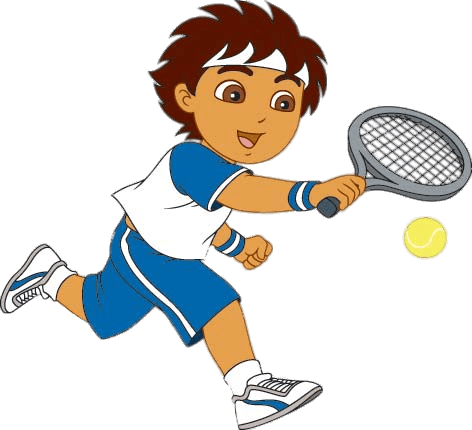 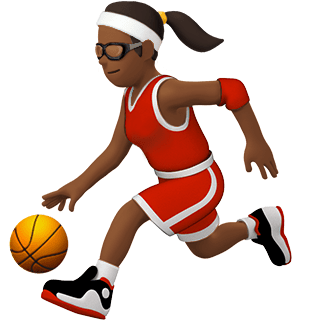 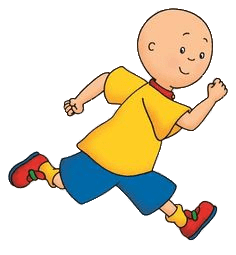 Write down 6 words you can see at these pictures which are about these sports       e.g. Basketball boots------------------------------- 2.  -------------------------- 3. --------------------------4. ---------------------------------- 5. ---------------------------   6. -------------------------Name: ____________________________    Surname: ____________________________    Nber: ____   Grade/Class: _____Name: ____________________________    Surname: ____________________________    Nber: ____   Grade/Class: _____Name: ____________________________    Surname: ____________________________    Nber: ____   Grade/Class: _____Assessment: _____________________________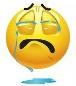 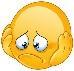 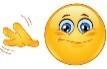 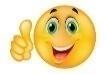 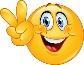 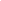 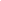 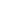 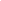 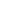 Date: ___________________________________________________    Date: ___________________________________________________    Assessment: _____________________________Teacher’s signature:___________________________Parent’s signature:___________________________